PERAN ORANG TUA DI MASA PANDEMI COVID-19 DALAM MENINGKATKAN MOTIVASI BELAJAR SISWA SD NEGERI 106815 DELI SERDANGSkripsi ini diajukan sebagai syarat untuk memperoleh gelar Sarjana pendidikan pada Program Studi Pendidikan Guru Sekolah DasarolehMukhlis AbdillahNPM 171434067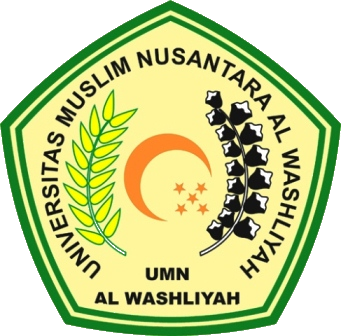 PROGRAM STUDI PENDIDIKAN GURU SEKOLAH DASARFAKULTAS KEGURUAN DAN ILMU PENDIDIKANUNIVERSITAS MUSLIM NUSANTARA AL-WASHLIYAHMEDAN2021PERAN ORANG TUA DI MASA PANDEMI COVID-19 DALAM MENINGKATKAN MOTIVASI BELAJAR SISWA SD NEGERI 106815 DELI SERDANGSKRIPSIolehMukhlis AbdillahNPM 171434067PROGRAM STUDI PENDIDIKAN GURU SEKOLAH DASARFAKULTAS KEGURUAN DAN ILMU PENDIDIKANUNIVERSITAS MUSLIM NUSANTARA AL-WASHLIYAHMEDAN2021